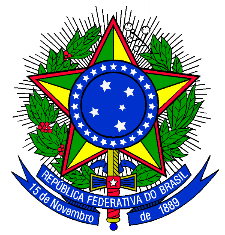 MINISTÉRIO DA TRANSPARÊNCIA E CONTROLADORIA-GERAL DA UNIÃODIRETORIA DE GESTÃO INTERNAPEDIDO DE ESCLARECIMENTO Nº 04 – PE Nº 06/2017Pedido de Esclarecimento 4:“Como condição para qualificação econômico-financeira define-se na alínea “d” do subitem 9.4 do referido Edital alguns requisitos, que seguem transcritos em sua literalidade:d) Balanço e demonstrações contábeis referentes ao último exercício social, que demonstrem resultados superiores a 1 (um) para os índices de Liquidez Geral (LG), Liquidez Corrente (LC) e Solvência Geral (SG). (Acórdão TCU nº 1214/2013-Plenário e IN SLTI nº02/2008 e alterações posteriores):LG = Ativo Circulante + Realizável a Longo Prazo         Passivo Circulante + Exigível a Longo PrazoSG =______________Ativo Total_____________Passivo Circulante + Exigível a Longo PrazoLC = Ativo Circulante        Passivo Circulanted.1) Comprovação de patrimônio líquido de 10% (dez por cento) do valor estimado da contratação, por meio da apresentação do balanço patrimonial e demonstrações contábeis do último exercício social, apresentados na forma da lei, vedada a substituição por balancetes ou balanços provisórios, podendo ser atualizados por índices oficiais, quando encerrados há mais de 3 (três) meses da data da apresentação da proposta. (Acórdão TCU n.º 1214/2013-Plenário e IN SLTI n.º 02/2008 e alterações posteriores).Observando-se a análise empreendida no Acórdão 1.214/13-Plenário do TCU, a Corte de Contas anui com um raciocínio de complementaridade entre elementos de prova para se chegar à conclusão sobre a capacidade financeira para um contrato. Esta cognição é inafastável para uma compreensão perfeita e legal da ato normativo instrucional. Copia-se do Acórdão:“85. No intuito de conhecer a abrangência das exigências de qualificação econômico-financeira nos processos licitatórios para contratação de serviços terceirizados foram, consultados editais de vários órgãos federais e percebeu-se que, embora a legislação permita exigência maior, somente tem-se exigido a comprovação de patrimônio líquido mínimo de 10% (dez por cento) do valor estimado da contratação quando quaisquer dos índices de Liquidez Geral, Liquidez Corrente e Solvência Geral são iguais ou inferiores a 1 (um).86. Ocorre que, via de regra, as empresas não apresentam índices inferiores a 1 (um), por consequência, também não se tem exigido a comprovação do patrimônio líquido mínimo, índice que poderia melhor aferir a capacidade econômica das licitantes.87. Por certo, este aparente detalhe, tem sido o motivo de tantos problemas com as empresas de terceirização contratadas que, no curto, médio e longo prazos, não conseguem honrar os compromissos assumidos com os contratantes.88. O problema está no fato de que o cálculo de índices contábeis pelo método dos quocientes, tal como disponibilizado, por exemplo no SICAF, por si só, não tem demonstrado adequadamente a capacidade econômico-financeira das licitantes, eis que não a evidenciam em termos de valor. Assim, tem-se permitido que empresas em situação financeira inadequada sejam contratadas.89. Com o propósito de salvaguardar a administração de futuras complicações, entendeu-se que há de se complementar as avaliações econômico-financeiras dos licitantes por meio de critérios ou índices que expressem valores como percentuais de outro valor, dentro do limite legalmente autorizado. Por exemplo, patrimônio líquido mínimo de 10% do valor estimado para a nova contratação ((ativo total – passivo)/10 > valor estimado da contratação).90. A título de exemplificação, em tese, na avaliação da liquidez corrente, uma empresa com R$ 1,50 (um real e cinquenta centavos) no ativo circulante e R$ 1,00 (um real) no passivo circulante terá o mesmo índice de liquidez de outra empresa com R$ 1.500.000.000,00 (um bilhão e quinhentos mil reais) no ativo circulante e R$ 1.000.000.000,00 (um bilhão) no passivo circulante, qual seja, liquidez corrente igual a 1,5.91. Observa-se que, embora tenham o mesmo índice, são empresas com capacidades econômicofinanceiras totalmente distintas. Todavia, se não fosse conhecido o ativo e o passivo circulante em  termos de valor monetário, seriam elas, equivocadamente, consideradas como equivalentes do ponto de vista econômico-financeiro.Assim, aos índices contábeis o Acórdão 1.214/13-Plenário adota que a aferição da saúde financeira seja complementada por outros meios contábeis, no sentido dos limites do art. 31 da Lei 8.666/93.A insuficiência dos índices contábeis para retratar a realidade de uma empresa ganha na apresentação de 10% do Patrimônio Líquido um referencial suplementar. O próprio exemplo no teor do Acórdão do TCU demonstra a distorção de inferências que pode haver entre uma empresa de grande porte e outra pequena no que tange aos valores de seu capital, isto sem considerar que uma empresa de grande porte possui uma posição de acesso a clientes e fontes de renda muito superiores a uma pequena ou média empresa. Em apoio, da 8ª Vara da Fazenda Pública de SP, Processo nº 25351, colhe-se orientação aplicada em caso similar: “uma empresa poderá apresentar quociente de liquidez corrente superior a 1 e não ter condições de cumprir o contrato e, da mesma forma, poderá apresentar tal quociente inferior a 1 e dispor de condições financeiras para cumprir o contrato. Caso a empresa esteja renovando seu parque industrial, provavelmente apresentará quociente de liquidez corrente inferior a 1, o que não significa que não disponha de capacidade financeira”.Aí que o foco passa a adotar o Patrimônio Líquido como prova, o que afirma a fragilidade dos índices contábeis, sejam maiores ou inferiores a 1, para apuração da verdade real enquanto princípio retor dos processos administrativos. A leitura mais apropriada que se faz é que aos índices contábeis, independentemente de serematingidos, de serem maiores que 1 ou inferiores, socorrerá o Patrimônio Líquido. Por isso a complementaridade ínsita no racional desenvolvido. Não se trata de cumulação de provas, mas de complementação, de uma relação de suplementaridade e fungibilidade que deve atender tanto à ampla abertura do Certame quanto à segurança contratual. A orientação não é, pois, por uma exigência cumulativa dos elementos de prova e sim por uma composição das informações e dados dos licitantes. Esta leitura de complementaridade É VIGENTE! Pelo art. 44 da Instrução Normativa 02/10- SLTI/MPOG, o não atingimento dos índices exigíveis gera a oportunidade da apresentação do capital social mínimo ou o patrimônio líquido mínimo, a critério da eleição da Administração:“Art. 44. O instrumento convocatório deverá prever, também, que as empresas que apresentarem resultado igual ou menor que 1 (um), em qualquer dos índices referidos no inciso V do art. 43 desta norma, quando da habilitação, deverão comprovar, considerados os riscos para a Administração, e, a critério da autoridade competente, o capital mínimo ou o patrimônio líquido mínimo, na forma dos §§ 2º e 3º, do art. 31 da Lei nº 8.666, de 1993, como exigência para sua habilitação, podendo, ainda, ser solicitada prestação de garantia na forma do § 1º do art. 56 do referido diploma legal, para fins de contratação.”Pela IN 02/2010 do MPOG/SLTI a redação do artigo 44 impõe um dever à Administração de que o instrumento convocatório preveja, quando da habilitação, que as empresas que apresentarem resultado igual ou menor que 1 (um) em seus índices contábeis comprovem o capital mínimo ou o patrimônio líquido mínimo, na forma dos §§ 2º e 3º, do Art. 31 da Lei nº 8.666/93. No mesmo artigo 44, aqui devidamente decomposto para análise, há dois fenômenos jurídicos: (I) a previsão de requisito essencial ao ato administrativo editalício, ficando apenas reservado à autoridade competente adotar um ou outro critério, ou seja, optar pelo capital social ou pelo patrimônio líquido, porém, sempre sendo obrigatório ao edital constar ambas possibilidades:índices contábeis e a previsão dos §§ 2º e 3º, do Art. 31 da Lei nº 8.666/93; (II) o direito de um dos critérios de prova consagrado aos licitantes, o que compõe o devido processo legal e a ampla defesa.Por todo o exposto, entendemos que, no caso dos índices contábeis não serem superiores a 1 (alínea "d" do subitem 9.4 ), a comprovação de patrimônio líquido superior a 10% do valor estimado para contratação será aceito como atendimento à qualificação econômico-financeiraRESPOSTA :Não. Conforme item 9.4 do edital, a empresa deverá apresentar resultados superiores a 1 para os índices de Liquidez Geral (LG), Liquidez Corrente (LC) e Solvência Geral (SG) e Comprovação de patrimônio líquido de 10% (dez por cento) do valor estimado da contratação, por meio da apresentação do balanço patrimonial e demonstrações contábeis do último exercício social, em conformidade com o art.19 da Instrução Normativa n.º 02/2008. 